 	제19회 KAIST-POSTECH 학생대제전카이스트 기획서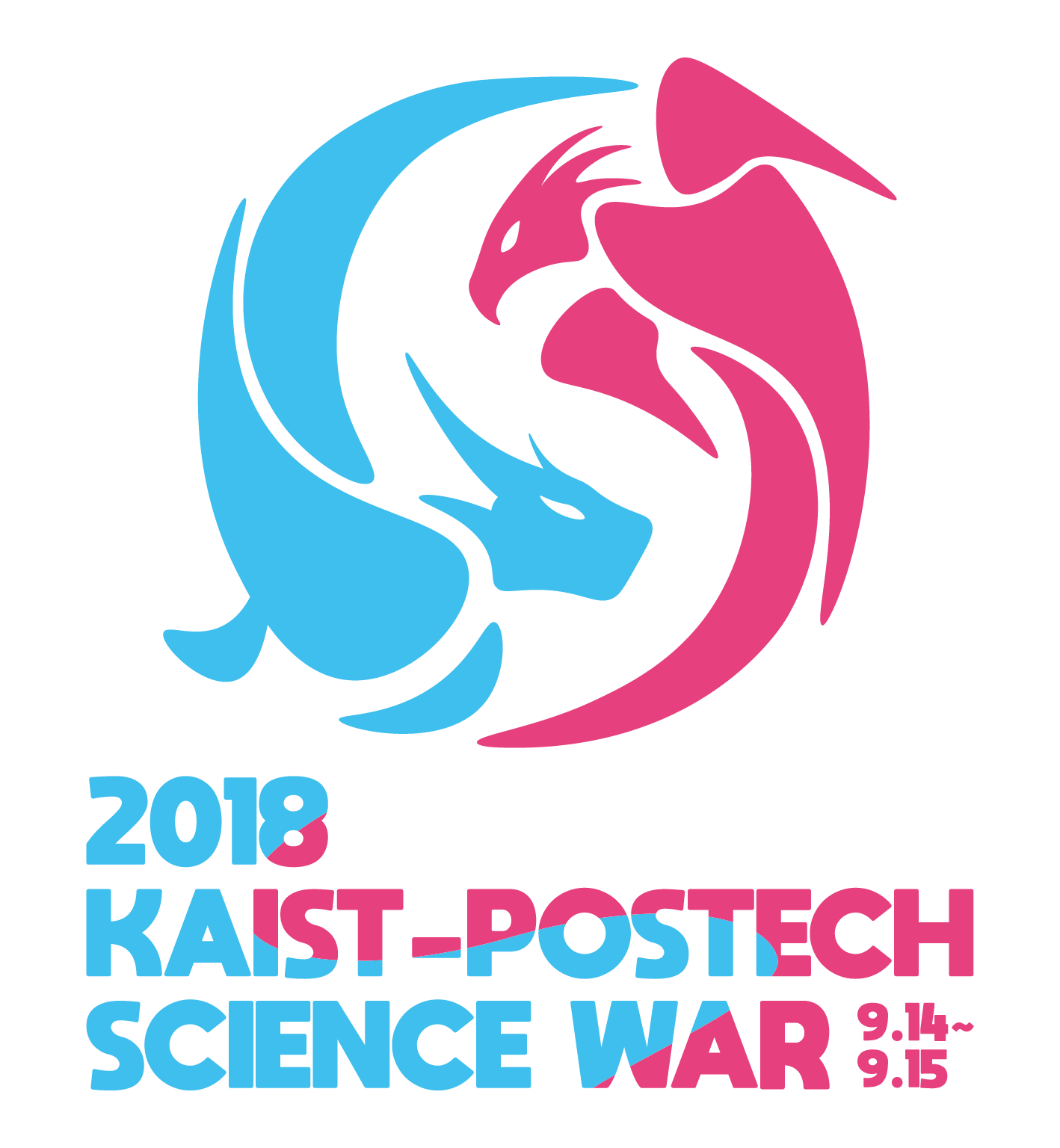 제19회 KAIST-POSTECH 학생대제전KAIST 행사준비위원회 상상효과제출일 : 2022년 8월 24일KAIST-POSTECH 학생대제전 개요본 KAIST-POSTECH 학생대제전(이하 카포전)의 부제는 ‘Science War’로, 올해로 19회에 들어서고 있다. 카포전은 국내 최고 이공계 대학을 대표하는 KAIST와 POSTECH 사이의 교류를 통해 친밀감을 형성함과 동시에 각 학교 학생들의 소질 및 능력을 발산할 수 있는 기회의 장을 마련하여 건전한 경쟁 관계를 형성하는 행사이다. 카포전은 현존하는 이공계 대학의 대표 행사로서 과학경기뿐만 아니라 구기종목과 e-sports를 포함한 운동경기까지 아우르는 종합적인 교류전이다. 양 교 학생들이 관련분야에 대한 소속감과 자부심을 지니고 서로간의 유대감을 가질 수 있도록 하는 행사로서 입지와 기반을 다지고 있다.카포전 기획단 목표참여하는 모든 학우들이 안전하게 행사에 임할 수 있도록 한다.KAIST 학우들이 카포전의 의의를 알고 적극적으로 참여할 수 있도록 유도한다.KAIST 학우들이 POSTECH에서 장소 이동, 편의시설 사용 등에 큰 어려움 없이 행사를 즐길 수 있도록 돕는다.제 19회 카포전에서 각 종목별 선수 선발, 훈련 등에 최선을 다하여 최종적으로 KAIST를 승리로 이끌 수 있도록 한다.과열된 경쟁의식을 피하고 선의의 경쟁을 통해 양 교의 교류가 원만히 이루어질 수 있도록 한다.행사일시 및 장소1) 전야제 : 2022. 9. 22(목), 노천극장 18:00 ~ 22:00(준비 시간 포함)2) 본행사 : 2022. 9. 23(금) ~ 9. 24(토), 포항공과대학교3) 시간표 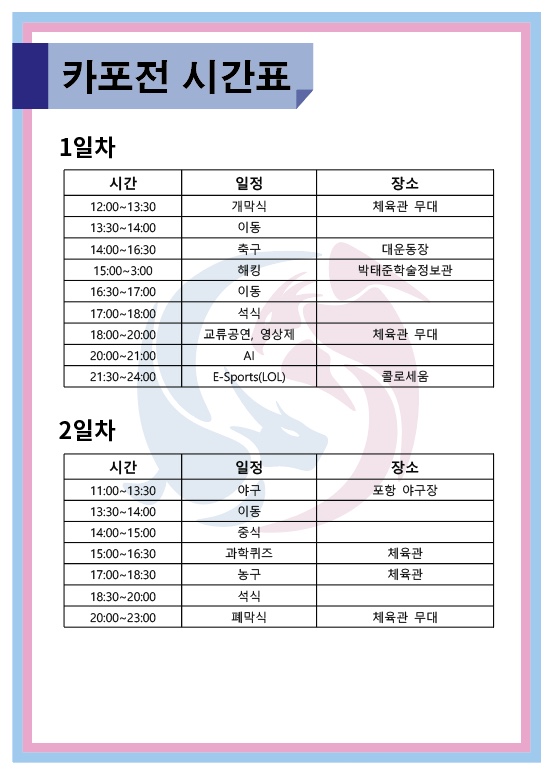 기획단 구성(1) 팀장단구성(총 14명)서포터즈 예상 인원 및 관리 계획1) 서포터즈 예상인원2) 이동 : 전세버스(45인승) 11대 대여 (업체: 대국 관광)- 행선지 : 대전 카이스트↔포항공대, 경주 켄싱턴리조트, 목요일 선발대의 경우 대전 카이스트↔포항공대, 경주한옥펜타운- 9월22일(목) 20:00 -24일(2박3일) 1대 - 9월23일(금) 04:00 -24일(1박2일) 1대- 9월23일(금) 08:00-24일(1박2일) 9대3) 숙소 : 1. 켄싱턴리조트 경주점	- 경주시 북군동 11-1 경주 켄싱턴리조트	-  Tel : 054-748-80232. 경주 한옥펜타운	-경주시 강동면 인좌안길 32-17	-  Tel : 010-3944-60806. 팀 별 세부 기획안< 과학경기 >팀 목표과학경기팀은 제19회 카포전에서 과학경기 행사를 기획, 진행한다. 해킹, 인공지능의 대회를 준비하고, 과학퀴즈의 경기 방식을 정한다. 각 대회 선수단의 의견을 수렴하여 선수단의 편의를 고려하며, 카포전 과학경기의 원활한 개최와 진행을 돕고 KAIST 선수단을 승리로 이끌어 카포전에서 우승을 할 수 있도록 돕는다.경기 개요제19회 카포전에서 과학경기 부문은 해킹대회, 인공지능 경연대회, 그리고 과학퀴즈 대회로 이루어져 있다.해킹대회경기일정: 9월 23일 금요일 15:00 ~ 03:00(익일 새벽)경기장소: 미정경기진행경기 중계: 없음대회 운영진: 논의 예정전산 혹은 관련 전공자를 양 교 기획단에서 선정한다.위 사항이 불가능할 경우, 해킹 동아리에서 활동하고 있지 않은 기획단 외의 인원을 선정한다.운영진은 경기장 혹은 경기장 근처의 적당한 장소에 배치된다.해킹 선수단에게 본선 경기 당일 식사 및 간식을 KAIST에서 제공한다.경기 규정(논의 예정, 이전 카포전동안 유지된 규정임)본선 참가 엔트리를 정해진 날짜에 공개하지 않을 경우 몰수 패 처리한다.타인에게 대회 정보를 알리는 모든 행위 및 상대 학교의 정상적인 활동을 방해하는 모든 행위는 부정 행위로 간주된다.상대 팀 혹은 제 3자(해킹대회에 참가하지 않는 모든 사람)에게서 정보를 얻는 모든 행위는 부정 행위로 간주된다.Sniffing이나 DoS공격, DDoS공격은 허용되지 않는다.선수단은 대회 운영진이 인정하는 매체 이외의 다른 어떠한 수단을 사용해서 정보를 얻어 낼 수 없다.객관적으로 사실 관계를 표현하기 어려운 행위에 대해서는 대회 운영진이 전적으로 판단을 하며, 미리 경기장에 배치된 2명의 의견이 일치하지 않을 경우 4명이 모두 회의를 하여 의견을 조율한다. 일치할 경우에는 경기장에 배치 된 2명의 의견대로 시행한다.선수단은 게시판, 메신저 등을 사용 할 수 없다.중도퇴실은 원칙적으로 허용되지 않으나 운영진이 인정한 사항에 대해서는 가능하다.기획단은 어떠한 방식으로든 선수단의 해킹 행위를 도와줄 수 없다.질문은 주어진 Q&A채널을 통해서만 받는다.주어진 Q&A 채널은 대회 운영진이며, 선수단은 후원사 측과 직접 연락을 할 수 없다. 이러한 행위를 시도하는 모든 행위는 부정행위로 간주된다.※ 규칙이 서로 겹칠 경우 위쪽에 존재하는 항에 관한 규칙이 우선적으로 적용된다.해킹 문제 출제 업체: Theori(2021년 제2회 사이버이공계교류전 해킹 문제 출제 담당 업체) 컨택 예정대회 후원사: 미정인공지능 경연대회경기일정: 9월 23일 금요일 20:00 ~ 21:00경기장소: POSTECH 체육관 무대참가대상재학 중인 학부생이전대회 입상자에 대한 제한은 없다. 학교별로 3팀이 참여한다. (팀 당 2명) [변경 가능]미리 게임을 접해본 사람은 참가를 불허한다.학교 별 예선전 일정과 방법은 양 교 기획단에 일임한다.경기진행(변경 가능)약 1시간 소요 예정대회 중계: 미정경기규정(논의 예정, 업체에서 제작하는 게임에 따라 상이함)과학퀴즈경기일정: 9월 23일 토요일 15:00 ~ 16:30경기장소: POSTECH 체육관경기진행 (논의 예정, 기획단의 기획 내용에 따라 점수 부여와 승패 결정 방식이 상이함)게임 시작 시 사회자와 캐스터는 선수단 및 관람객들에게 준비된 문제를 차례대로 보여준다. 총 50문제로 경기를 진행한다.각 팀의 선수단은 1분의 시간 동안 문제를 풀게 되며, 제한 시간이 지난 뒤에는 동시에 답안을 발표한다.(3) 기타사항일부 경기규칙은 추후 확정되기 전까지 양 교 합의를 통하여 변경될 수 있음< 운동경기 >팀 목표운동경기팀은 제19회 카포전에서 운동경기를 기획 및 준비한다. 각 종목의 운동 동아리와 선수단의 의견을 적극적으로 수렴하여 경기에서 정정당당한 방식으로 선수단이 승리를 쟁취할 수 있도록 지원하며, 카포전 운동경기의 원활한 개최와 진행을 돕는다.경기 개요제19회 카포전에서 운동경기는 구기종목 3가지(축구, 농구, 야구, 추가 논의 가능) 및 E-Sports(League of Legends, 추가 논의 가능)이다. 구기종목의 경우 KAIST의 운동 동아리에서 자체 선발을 통해 대표 선수를 선발하고, E-Sports의 경우 게임 동아리 옵티머스와의 협의 후에 대표 선수를 선발한다.종목별 세부사항야구경기일정: 9월 24일 토요일 11:00 ~ 13:30경기장소: 포항 야구장경기규칙: 대한야구협회의 아마추어 경기 규정을 따르되 학생 경기에 맞게 수정(추가 논의 예정)엔트리 수: 25명을 넘지 않는 범위에서 선발 예정엔트리 선발: 선발 완료대학원 선수(와일드카드) : 2선발 2출전 (1명만 투수가능) 교환학생 및 휴학생 : 참가불가 (휴학생은 가능)콜드게임: 논의 예정연장전: 논의 예정경기 시간제한: 논의 예정심판섭외: 대전이 속해있는 충청도와 포항이 속해있는 경상도를 제외한 제 3지역의 심판을 섭외한다. 어웨이팀인 KAIST에서 심판을 섭외하고, 섭외비는 POSTECH 측에서 부담하되 섭외비가 예상비용을 넘어가는 경우 양 학교에서 분담하여 지급한다. (추가 논의 예정)축구경기일정: 9월 23일 금요일 14:00 ~ 16:30경기장소: POSTECH 대운동장경기규칙: FIFA의 경기 규정을 따르되 카포전의 운동경기는 선수, 경기장 등 여러 면에서 국제경기나 프로축구경기와 차이가 있음을 인정, 수정을 가한 규칙 사용(추가 논의 예정)경기시간: 전, 후반 각각 45분하프타임: 논의 예정엔트리 수: 최대 20명엔트리 선발 일정: 선발 완료대학원 선수(와일드카드): 3선발 3출전 교환학생 및 휴학생 : 참가불가 (휴학생은 가능)선수교체횟수: 논의 예정연장전: 논의 예정심판섭외 대전이 속해있는 충청도와 포항이 속해있는 경상도를 제외한 제 3지역의 심판을 섭외한다. 어웨이팀인 KAIST에서 심판을 섭외하고, 섭외비는 POSTECH 측에서 부담하되 섭외비가 예상비용을 넘어가는 경우 양 학교에서 분담하여 지급한다. (추가 논의 예정)농구경기일정: 9월 24일 토요일 17:00 ~ 18:30 경기장소: POSTECH 체육관경기규칙: KBL 경기 규정을 따르되 학생경기에 맞게 수정(추가 논의 예정)경기시간: 10분씩 4쿼터 진행하프타임: 논의 예정엔트리 수: 최대 15명엔트리 선발 일정: 선발 완료대학원 선수(와일드카드): 참가불가교환학생 및 휴학생: 참가불가 (휴학생은 가능)연장전: 논의 예정이벤트: 논의 예정심판섭외 대전이 속해있는 충청도와 포항이 속해있는 경상도를 제외한 제 3지역의 심판을 섭외한다. 어웨이팀인 KAIST에서 심판을 섭외하고, 섭외비는 POSTECH 측에서 부담하되 섭외비가 예상비용을 넘어가는 경우 양 학교에서 분담하여 지급한다. (추가 논의 예정)이상의 구기종목 3가지에 대해서 경기 일정, 장소, 규칙(시간, 선수 명단, 선수 세부사항, 심판 섭외 등)은 현재 논의 중이고 POSTECH과 협의 후에 확정할 예정임E-Sports(League of Legends)경기일정: 9월 23일 금요일 21:30 ~ 24:00경기장소: e스포츠 콜로세움경기규칙: 한국 e-sports 협회의 규정을 따르며, 일부 수정경기방식: 3전 2선승제(추가 논의 예정)엔트리 수: 5명이상의 E-Sports 종목은 League of Legends 1개 종목으로 예상 중이고, 학우 및 POSTECH의 종목 추가에 대한 요청이 있을 시에 협의 후에 기획함.기타사항일부 경기규칙은 추후 확정되기 전까지 양 교 합의를 통하여 변경될 수 있음< 교류팀 >팀 목표교류팀은 제19회 카포전에서 양 교간의 친목을 도모하는 교류 관련 행사를 기획, 준비하는 일을 맡는다. 서포터즈들의 양교 교류 뿐만 아니라 카이스트 내부 구성원들이 카포전에 관심을 가지고 참여할 수 있도록 전야제도 기획한다.세부 기획 안교류 부스비어파티행사일정: 9월 23일 금요일 18:00~24:00 행사장소: POSTECH 체육관 앞 광장행사구성: 상상효과 자체적으로 신발 던지기 게임 부스 운영 예정, POSTECH 푸드트럭 및 게임 부스 운영동아리 교류행사일정: 9월 23일 금요일 18:00~20:00행사장소 : POSTECH 체육관 내 무대행사구성: KAIST의 동아리 공연을 선보일 예정전야제일시: 2022.09.22(목) 18:00 ~ 22:00(준비 및 뒷정리 시간으로 길어질 수 있음)장소:  카이스트 노천극장내용: 공식 명칭은 2022 KAIST-POSTECH 학생대제전 응원제로 ELKA와 교내 공연 동아리의 무대와 함께 상상효과, 새프디, 엘카에서 준비한 부스를 즐기며 KAIST의 승리를 응원한다.목적: 3년만에 대면으로 진행되는 카포전이 어웨이로 진행되므로 카이스트 학생들도 적극적으로 참여 및 응원하고 축제를 즐길 수 있도록 홍보의 용도로 카이스트 교내에서 진행되는 전야제를 기획한다. 전야제는 필승을 기원하는 중요한 행사이자, KAIST의 힘을 모아 카포전에서의 승리를 가져오는 계기가 될 것이다. 이로 하여금, 학생들의 참여를 더 이끌고 선수에게는 출정식, 학우들에게는 애교심 고취의 의미가 있는 전야제를 만들 계획이다. 이번 전야제에는 KAIST 응원단 ELKA 및 교내 공연 동아리가 KAIST를 함께 응원하여 승리를 다짐하는 시간이 되도록 기획할 예정이다.< 사무 >팀 목표사무팀은 제19회 카포전에서 회계 관련 사무 업무를 맡는다. 각 팀에 필요한 예산을 지급하고 관리하여 각 팀의 원활한 운영을 돕는다. 카포전을 기획하는 데에 필요한 재정을 효율적으로 관리하여 카포전을 수월하게 진행할 수 있도록 한다.팀 업무사무팀의 주 업무는 크게 예산안 작성, 결산안 작성, 그리고 영수증 관리로 나누어 볼 수 있다. 카포전을 준비하고 개최하기 위해 각 팀이 필요한 예산을 조율하고 합산 하여 최종 예산안을 제출하고 지급된 예산들의 영수증을 받아 관리한다. 카포전이 끝난 후에는 지급 된 예산들의 사용을 정확히 정리하여 최종 결산안을 작성한다.< 서포터즈 >팀 목표서포터즈팀은 제19회 카포전에서 서포터즈와 이벤트 관련 기획 및 실무를 맡는다. 서포터즈 모집, 관리, 인솔하는 일에서부터 서포터즈를 포함한 학우들이 카포전을 즐길 수 있도록 이벤트를 기획, 진행하는 일도 담당한다. 온라인을 통해 서포터즈를 모집하고, 서포터즈에게 배분된 물품 등을 지급한다. 서포터즈가 더욱 안전하고 즐겁게 카포전에 참여할 수 있도록 돕고 이벤트를 통해 학우들의 참여를 유도한다.세부기획서포터즈 관리 및 교육서포터즈 모집모집일정8월 25일 목요일 ~ 9월 1일 목요일모집인원: 약 206명모집방법온라인 모집서포터즈 모집 페이지를 따로 개설하여 모집한다.개인 별, 그룹 별로 모집한다.오프라인 모집창의관에 간이 부스를 운영해 오프라인으로 모집한다.개인 별, 그룹 별로 모집한다.서포터즈 관리서포터즈 물품지진 교육자료지진시 대피장소, 대처요령등을 숙지할수 있도록 자료를 만들어 배부한다. 서포터즈 교육 시 제공한다.서포터즈 티셔츠한 명당 한 개씩만 지급한다.서포터즈 리플렛서포터즈 교육 시 제공한다.코로나 관련 안전관리매뉴얼서포터즈 당일 출석출석은 이후 출석 확인증에 반영된다.3   서포터즈 교육일시: 9월 19 월요일 19:00 ~ 22:00장소: KAIST 대강당관련 물품을 나누어주고 카포전 일정 및 주의사항을 전달하고 지진 대비, 코로나 관련 매뉴얼 교육을 실시한다.서포터즈 이벤트행사 전 이벤트(논의 예정) : 서포터즈들의 카포전 행사의 적극적 참여 유도를 위해 진행행사 중 이벤트(논의 예정) : 서포터즈들의 카포전 행사의 적극적 참여 유도를 위해 진행< 디자인 홍보팀 >팀 목표디자인 홍보팀은 제19회 카포전 전반에 사용되는 디자인과 축제 홍보를 담당한다. 카이스트와 포스텍의 학생 모두에게 카포전을 홍보하고 이에 사용될 디자인을 한다. 특히, 어웨이로 진행되기 때문에 학교에 남을 학생들에게 효과적으로 카포전을 홍보할 계획이다.기획 방안카포전과 전야제의 포스터, 홍보물 등 모든 디자인을 만들어 홍보물품을 제작하고, 서포터즈들의 응원도구, 상품으로 사용될 굿즈 등을 제작한다. 또, 온라인 홍보물을 제작하여 홍보 이벤트를 진행한다. 또한 이번 카포전은 어웨이로 진행되는 만큼 카이스트에 남아있는 학우들도 카포전에 관심을 가지고 참여할 수 있도록 온라인 토토 이벤트를 진행할 예정이다.세부사항홍보오프라인 홍보현수막 제작책자 및 홍보물 제작교내 오프라인 홍보온라인 홍보: 에브리타임, Instagram, Portal 등포스터 제작공지글 작성 및 배포카드뉴스응원도구 제작서포터즈 응원도구 제작: 서포터즈가 경기 관람시 사용할 수 있는 카이스트 응원도구를 제작단체복 제작: 선수단, STAFF, 서포터즈의 단체티셔츠 제작	      3)  굿즈 제작          : 이벤트 상품 및 참여 독려용으로 사용될 굿즈를 제작< POSTECH 기획단과의 교류 >기획 의도카포전은 KAIST 측의 기획단들과 POSTECH 측 기획단들이 같이 협력하여 준비해야 하는 만큼 기획단 사이의 교류 역시 필수적이다. 이번 카포전은 홈인 만큼 POSTECH 기획단들이 KAIST를 자주 방문하게 하여 카포전에 대해 협의하고, 당일의 원활한 경기 진행을 위하여 POSTECH 기획단들이 KAIST 캠퍼스의 지리를 잘 익힐 수 있도록 도울 것이다. 이 외에도 POSTECH 기획단과의 더욱 긴밀한 협력을 위하여 추가적인 교류방안 역시 구상 중에 있다.< 번외경기 >사이버 카포전경기종목: 하스스톤, 오버워치, 카트라이더, 스타크래프트1, 히어로즈오브더스톰, 배틀그라운드 (총 6종목)경기일정: 2022년 9월 16일 ~ 9월 17일경기장소: 온라인7. 총괄 예산안 및 세부 예산안◼ 총괄 예산안					    (단위 : 원)세부 예산안                                               (단위 : 원)8. 역대 경기 전적	사이버카포전은 전적으로 남기지 않으므로 마지막 대면 카포전인 2019년 카포전에서 2 : 5로 POSTECH이 우승하였습니다.	역대 전적은KAIST 9 : 8 POSTECH로 KAIST가 앞서고 있습니다.9. 기타사항우승기와 우승 트로피 비용은 전년도 우승팀이 부담합니다. 2019 POSTECH-KAIST학생대제전에서 POSTECH이 우승하였으므로 올해 카포전에서는 POSTECH이 우승기와 우승 트로피를 준비합니다.10. 맺음말두 차례의 사이버이공계교류전을 뒤로 하고 제19회 대면 카포전을 기획하고자 합니다. 꼭 올해에는 이전 카포전의 열기를 되찾고 선수들과 학생들이 즐거움을 얻을 수 있는 축제를 기획하고자 합니다. 포스텍과의 협의를 통해 추후 변경될 사안이 분명 존재하지만 대면 카포전의 기획을 위해 여름동안 사용할 예산이 필요합니다. 또한 카포전으로 KAIST가 한국 최고의 이공계 대학으로의 위상을 드높일 수 있도록 제19회 KAIST-POSTECH 학생대제전에 많은 지원 부탁 드립니다. 감사합니다.010-6588-9357010-2708-7434010-8222-2179010-5294-7742010-4214-0368010-4156-8806010-2058-5616010-7166-1834010-3283-0330010-6533-7083010-7637-4047010-8915-9593010-4128-9481010-9379-7885구분인원서포터즈206명기획단29명응원단41명운동선수69명과학선수23명공연동아리+방송국60명교직원+업체직원18명공식기록단4명총계450명내역수익지출본예산47,894,400총학생회6,150,000발전기금 이월금3,190,000이월금3,952,500쏘커뮤니케이션 후원금1,500,000서포터즈33,474,400교류11,260,000운동경기6,450,000과학경기1,150,000디자인 홍보4,690,000사무100,000기획단운영비3,000,000우승상금2,200,000총합62,122,80062,684,400담당(담당부서 or 담당인)사업명(대분류)2022 출처항목(소분류)코드2022 예산카포전 서포터즈 팀(팀장 김시은, 이경진)서포터즈 인솔본회계서포터즈 버스비A1₩14,960,000카포전 서포터즈 팀(팀장 김시은, 이경진)서포터즈 인솔본회계서포터즈 숙소비A2₩9,614,400카포전 서포터즈 팀(팀장 김시은, 이경진)서포터즈 인솔본회계서포터즈 아침식사A3₩4,600,000카포전 서포터즈 팀(팀장 김시은, 이경진)서포터즈 인솔후원금(발전기금)서포터즈 이벤트 비용A4₩1,000,000카포전 서포터즈 팀(팀장 김시은, 이경진)서포터즈 인솔본회계서포터즈 물품A5₩300,000카포전 서포터즈 팀(팀장 김시은, 이경진)서포터즈 인솔본회계서포터즈 티셔츠비A6₩3,000,000카포전 서포터즈 팀(팀장 김시은, 이경진)서포터즈 인솔계계계₩33,474,400카포전 서포터즈 팀(팀장 김시은, 이경진)합계합계합계합계₩33,474,400카포전 교류팀(팀장 이동재, 이수민), 카포전 대외협력팀(팀장 임재민)교류행사본회계교류행사 부스 운영B1₩1,200,000카포전 교류팀(팀장 이동재, 이수민), 카포전 대외협력팀(팀장 임재민)교류행사후원금(발전기금)교류행사 상품비B2₩300,000카포전 교류팀(팀장 이동재, 이수민), 카포전 대외협력팀(팀장 임재민)교류행사계계계₩1,500,000카포전 교류팀(팀장 이동재, 이수민), 카포전 대외협력팀(팀장 임재민)전야제 지원비본회계전야제 무대비C1₩8,220,000카포전 교류팀(팀장 이동재, 이수민), 카포전 대외협력팀(팀장 임재민)전야제 지원비본회계전야제 부스 음식비C2₩1,400,000카포전 교류팀(팀장 이동재, 이수민), 카포전 대외협력팀(팀장 임재민)전야제 지원비후원금(발전기금)전야제 기획비C3₩500,000카포전 교류팀(팀장 이동재, 이수민), 카포전 대외협력팀(팀장 임재민)전야제 지원비계계계₩10,120,000카포전 교류팀(팀장 이동재, 이수민), 카포전 대외협력팀(팀장 임재민)합계합계합계합계₩11,620,000카포전 운동경기팀(팀장 신승민)야구학생운동용품 및 훈련 지원비D1₩1,000,000카포전 운동경기팀(팀장 신승민)야구학생코치비D2₩1,000,000카포전 운동경기팀(팀장 신승민)야구계계계₩2,000,000카포전 운동경기팀(팀장 신승민)축구학생운동용품 및 훈련 지원비E1₩900,000카포전 운동경기팀(팀장 신승민)축구학생코치비E2₩1,000,000카포전 운동경기팀(팀장 신승민)축구계계계₩1,900,000카포전 운동경기팀(팀장 신승민)농구학생운동용품 및 훈련 지원비F1₩700,000카포전 운동경기팀(팀장 신승민)농구학생코치비F2₩1,000,000카포전 운동경기팀(팀장 신승민)농구계계계₩1,700,000카포전 운동경기팀(팀장 신승민)E-sports본회계이벤트 비용G1₩50,000카포전 운동경기팀(팀장 신승민)E-sports계계계₩50,000카포전 운동경기팀(팀장 신승민)축제 진행비학생관객 물품비H1₩400,000카포전 운동경기팀(팀장 신승민)축제 진행비학생당일 교통비H2₩200,000카포전 운동경기팀(팀장 신승민)축제 진행비학생당일 실무비H3₩200,000카포전 운동경기팀(팀장 신승민)축제 진행비계계계₩800,000카포전 운동경기팀(팀장 신승민)합계합계합계합계₩6,450,000카포전 과학경기팀(팀장 구교민)AI 경기본회계경기 진행비I1₩100,000카포전 과학경기팀(팀장 구교민)AI 경기계계계₩100,000카포전 과학경기팀(팀장 구교민)해킹 경기학생해킹 게임 제작비J1₩600,000카포전 과학경기팀(팀장 구교민)해킹 경기학생해킹 지원금J2₩100,000카포전 과학경기팀(팀장 구교민)해킹 경기계계계₩700,000카포전 과학경기팀(팀장 구교민)과학퀴즈 경기본회계과학퀴즈 경기 진행비K1₩150,000카포전 과학경기팀(팀장 구교민)과학퀴즈 경기계계계₩150,000카포전 과학경기팀(팀장 구교민)경기 지원금학생경기 지원금L1₩200,000카포전 과학경기팀(팀장 구교민)경기 지원금계계계₩200,000카포전 과학경기팀(팀장 구교민)합계합계합계합계₩1,150,000카포전 디자인홍보팀(팀장 박서경, 정연종)축제 당일 기념품학생기념품 제작 및 상품비*M1₩1,600,000카포전 디자인홍보팀(팀장 박서경, 정연종)축제 당일 기념품계계계₩1,600,000카포전 디자인홍보팀(팀장 박서경, 정연종)홍보비용후원금(발전기금)기념품 제작N1₩1,390,000카포전 디자인홍보팀(팀장 박서경, 정연종)홍보비용계계계₩1,390,000카포전 디자인홍보팀(팀장 박서경, 정연종)홈페이지 구축비학생홈페이지 구축비O1₩750,000카포전 디자인홍보팀(팀장 박서경, 정연종)홈페이지 구축비계계계₩750,000카포전 디자인홍보팀(팀장 박서경, 정연종)책자본회계책자인쇄 비용P1₩500,000카포전 디자인홍보팀(팀장 박서경, 정연종)책자계계계₩500,000카포전 디자인홍보팀(팀장 박서경, 정연종)홍보물 인쇄학생포스터, 현수막, 브로슈어Q1₩450,000카포전 디자인홍보팀(팀장 박서경, 정연종)홍보물 인쇄계계계₩450,000카포전 디자인홍보팀(팀장 박서경, 정연종)합계합계합계합계₩4,690,000카포전 사무팀(팀장 김호준)사무용품본회계사무용품 및 소모품 구매R1₩100,000카포전 사무팀(팀장 김호준)사무용품계계계₩100,000카포전 사무팀(팀장 김호준)합계합계합계합계₩100,000기획단 운영비(단장 최성재, 부단장 김정민)기획단 운영비본회계교통비S1₩550,000기획단 운영비(단장 최성재, 부단장 김정민)기획단 운영비본회계합동회의 숙소비S2₩300,000기획단 운영비(단장 최성재, 부단장 김정민)기획단 운영비본회계카포전 합동회의비S3₩600,000기획단 운영비(단장 최성재, 부단장 김정민)기획단 운영비본회계발대식S4₩150,000기획단 운영비(단장 최성재, 부단장 김정민)기획단 운영비본회계선발대 숙소비S5₩700,000기획단 운영비(단장 최성재, 부단장 김정민)기획단 운영비본회계기획단 회식비S6₩700,000기획단 운영비(단장 최성재, 부단장 김정민)기획단 운영비계계계₩3,000,000기획단 운영비(단장 최성재, 부단장 김정민)합계합계합계합계₩3,000,000우승상금(패배시 50%만큼 격려금 형태로 지급)(단장 최성재, 부단장 김정민)선수단 우승상금후원금(발전기금)축구T1₩500,000우승상금(패배시 50%만큼 격려금 형태로 지급)(단장 최성재, 부단장 김정민)선수단 우승상금후원금(발전기금)야구T2₩500,000우승상금(패배시 50%만큼 격려금 형태로 지급)(단장 최성재, 부단장 김정민)선수단 우승상금후원금(발전기금)E-SportsT3₩200,000우승상금(패배시 50%만큼 격려금 형태로 지급)(단장 최성재, 부단장 김정민)선수단 우승상금후원금(발전기금)해킹T4₩300,000우승상금(패배시 50%만큼 격려금 형태로 지급)(단장 최성재, 부단장 김정민)선수단 우승상금본회계과학퀴즈T5₩150,000우승상금(패배시 50%만큼 격려금 형태로 지급)(단장 최성재, 부단장 김정민)선수단 우승상금본회계농구T6₩400,000우승상금(패배시 50%만큼 격려금 형태로 지급)(단장 최성재, 부단장 김정민)선수단 우승상금본회계AIT7₩150,000우승상금(패배시 50%만큼 격려금 형태로 지급)(단장 최성재, 부단장 김정민)선수단 우승상금계계계₩2,200,000우승상금(패배시 50%만큼 격려금 형태로 지급)(단장 최성재, 부단장 김정민)합계합계합계합계₩2,200,000카포전 총계카포전 총계카포전 총계카포전 총계카포전 총계₩62,684,400본예산 총계본예산 총계본예산 총계본예산 총계본예산 총계₩47,894,400학생회비 총계학생회비 총계학생회비 총계학생회비 총계학생회비 총계₩10,100,000후원금 총계후원금 총계후원금 총계후원금 총계후원금 총계₩4,690,000